                   PROJECT COORDINATOR/SITE ENGINEER                        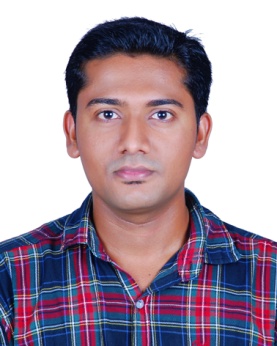  CAREER OBJECTIVEDedicate, energetic and motivated team player seeking a career that would help me to develop my extensive skills and also utilize the same for the growth of the company.  PROFESSIONAL EXPERIENCEWorking as Project Coordinator/Site Engineer at Tectronics W.L.L, Abu Dhabi. (from10th February 2015 to present).    RESPONSIBILITIESEstimates prepare and assign the resources such as manpower, materials, consumables, equipment and tools etc.Plans and analyses all possible construction methodologies and recommends the best options to the Project Manager for approval prior to execution at site.Responsible for design review & implementation of suitable solutions of Lighting Systems.Installation, Testing and Commissioning of Lighting systems such as Grandar and DMX Systems.Submits site daily reports, inspection requests, and all applicable monitoring reports on regular basis or as required and maintaining in proper database.Ensures that all the works done are in accordance with the approved construction drawings, project specifications, and all applicable standards whether local, national or international Standards. Responsible for Training and Final Handing Over to Client. PROJECTS WORKEDADNOQ HQ -  Lighting Systems - Abu Dhabi, UAESARAYA RESIDENTIAL TOWER - Lighting systems - Abu Dhabi , UAEWORLD TRADE CENTER  – Lighting Systems- Abu Dhabi ,UAEPROFESSIONAL SUMMARY Currently working in AV and Lighting System based company in Abu Dhabi, UAE. Managing and maintaining the commissioning & execution of Lighting Systems. Able to execute system integration techniques for various Electronic systems. Possess good Communication and Documentation SkillsACADEMIC QUALIFICATIONBachelor of Engineering (B.E) in Electronics and Communication Engineering             Anna University, Tamil Nadu, India    - (Sep 2008- June 2012)  PROFESSIONAL COURSESCCNA ( Routing and Switching)CCNP  ( Routing and Switching) HOBBIES AND INTERESTSReading BooksListening Music   DECLARATIONI hereby declare that all the statements made in this resume are true, complete and                                       correct   to the best of my knowledge and belief. SABARINATHSABARINATH.351247@2freemail.com 	  